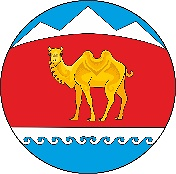 ПОСТАНОВЛЕНИЕ                                                                    JÖП	с. Новый БельтирО внесении изменений в муниципальную программу «Комплексное развитие сельских территорий муниципального образования Бельтирское сельское поселение на 2019-2024годы»   В соответствии с Бюджетным кодексом Российской Федерации, Федеральным Законом №131-ФЗ от 06.10.200г. «Об общих принципах организации местного самоуправления в Российской Федерации; постановлением администрации МО «Кош-Агачский район» от 29.10.2015г. №183 «Об утверждении порядка разработки, реализации и оценки эффективности  муниципальных программ  МО «Кош-Агачский район» и признании утратившими силу некоторых постановлений администрации МО «Кош-Агачский район»ПОСТАНОВЛЯЕТ:1. Внести соответствующие изменения в муниципальную программу  «Комплексное развитие территории Бельтирского сельского поселения» на 2019-2024 годы, согласно приложению.         2. Контроль за исполнением настоящего постановления оставляю за собой. Глава Бельтирского сельского поселенияКош-Агачского района Республики Алтай                                      Таханов А.Л.ПАСПОРТМУНИЦИПАЛЬНОЙ ПРОГРАММЫ МУНИЦИПАЛЬНОГО ОБРАЗОВАНИЯ  БЕЛЬТИРСКОЕ  СЕЛЬСКОЕ ПОСЕЛЕНИЕСЕЛЬСКАЯ АДМИНИСТРАЦИЯ БЕЛЬТИРСКОГО СЕЛЬСКОГО ПОСЕЛЕНИЯ КОШ-АГАЧСКОГО РАЙОНА РЕСПУБЛИКИ АЛТАЙ(БЕЛЬТИРСКАЯ СЕЛЬСКАЯ АДМИНИСТРАЦИЯ) 649789, с. Новый Бельтирул. Центральная, 2РОССИЯ ФЕДЕРАЦИЯЗЫАЛТАЙ РЕСПУБЛИКАКОШ-АГАЧ АЙМАКБЕЛТИР  JУРТ JEЗЕЕЗИНИН АДМИНИСТРАЦИЯЗЫ649789, Jаны БелтирjЦентральная ором, 2от“02”ноября2022г.. №62-1Наименование муниципальной программы (далее также - программа)Комплексное развитие территории  Бельтирского сельского поселения Администратор программы Администрация МО Бельтирское сельское поселениеСроки реализации программы 2019-2022годы                                         Цель программы  Развитие территории сельского поселенияЗадачи программы  Задача №1. Развитие экономического и налогового потенциала  Задача №2. Устойчивое развитие систем жизнеобеспечения Задача №3. Развитие социально-культурной сферыАналитические ведомственные целевые программы, включенные в состав программыПовышение эффективности муниципального  управления  администрации  МО Бельтирское сельское поселение на 2019-2022 гг.Подпрограммы программы Развитие экономического и налогового потенциала  Устойчивое развитие систем жизнеобеспеченияРазвитие социально-культурной сферыЦелевые показатели программыТемп роста налоговых поступлений в бюджет поселения 97 %;Охват территории поселения мероприятиями по благоустройству 78 %Охват населения услугами культуры 89%;Удельный вес населения, систематически занимающиеся физической культурой и спортом    %;Количество мероприятий, проведенных поселением по безопасности населения, 7Ресурсное обеспечение программыОбщий объем расходов за счет всех источников на реализацию программы составит 46395,45  тыс. рублей.Объем бюджетных ассигнований за счет средств местного бюджета на реализацию программы составит  тыс. рублей, в том числе по годам реализации программы:2019 год –  11525,19 тыс. рублей;                         
2020 год –11084,00 тыс. рублей;                        
2021 год –  11703,41 тыс. рублей.2022 год –12082,85 тыс. рублей.
На реализацию программы планируется привлечь:            
средства федерального бюджета в объеме  859,8 тыс.рублей;                                                  средства республиканского бюджета Республики Алтай в объеме  1432,25 тыс. рублей;                                                  
средства бюджета муниципального образования «Кош-Агачский район»          рублей;
средства из иных источников в  объеме   0 тыс. рублей                                              Ожидаемые конечные результаты реализации программыПо итогам реализации муниципальной программы в 2022 году планируется:Обеспечить темп роста налоговых поступлений в бюджет поселения 115 %;Охватить территорию поселения мероприятиями по благоустройству 93 %Охват населения услугами культуры составит 90 %;Удельный вес населения, систематически занимающиеся физической культурой и спортом 55 %;Количество мероприятий, проведенных поселением по безопасности населения 26ед.